Załącznik nr 5 do SWZZP.272.1.45.2024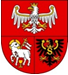 Nr sprawy: ........................Projektowane postanowienia umowy UMOWA nr ……………………. – CZĘŚĆ …                zawarta w Olsztynie w dniu ................................ w rezultacie postępowania o udzielenie zamówienia publicznego prowadzonego w trybie podstawowym, zgodnie z art. 275 pkt 1 ustawy z dnia 11 września 2019 r. Prawo zamówień publicznych (Dz. U. z 2023 r. poz. 1605 ze zm.), pomiędzy:Województwem Warmińsko-Mazurskim z siedzibą w Olsztynie przy ul. Emilii Plater 1, 
10-562 Olsztyn; NIP: 739-38-90-447; REGON: 510742333, zwanym dalej Zamawiającym reprezentowanym przez Zarząd Województwa, w imieniu którego działają:1. ……………………………………………………………………………………………………………......2. ……………………………………………………………………………………………………………......a ………………………………………………………………………………………………………………......zwanym dalej Wykonawcą, zaś wspólnie zwanymi dalej „Stronami” lub osobno „Stroną”.§ 1Przedmiotem umowy jest dostawa książek i publikacji na potrzeby działań promocyjnych, zgodnie ze Szczegółowym opisem przedmiotu zamówienia, stanowiącym załącznik nr 1 do umowy, tj.: …….. egzemplarzy książki autorstwa ……………………….. pt. …………………………….…….. egzemplarzy książki autorstwa ……………………...… pt. ……………………………………………………………………………………………………………………………….......Wykonawca zrealizuje przedmiot umowy w terminie …………………….. dni roboczych od dnia zawarcia umowy. § 2Wykonawca dostarczy przedmiot umowy własnym transportem oraz rozładuje na własny koszt i odpowiedzialność do pomieszczeń wskazanych przez Zamawiającego, znajdujących się w siedzibie Zamawiającego (Departament Koordynacji Promocji, ul. Głowackiego 17, 10-447 Olsztyn).Dostawa musi być zrealizowana jednorazowo i w pełnym zakresie wskazanym w § 1 umowy, w godzinach pracy Zamawiającego, tj. poniedziałek: 8:00-16:00, wtorek – piątek: 7:30-15:30 z wyjątkiem dni ustawowo wolnych od pracy.Wykonawca dostarczy przedmiot umowy w stanie nowym i nienaruszonym, tj. czysty, niezabrudzony, nieuszkodzony mechanicznie. Wszystkie egzemplarze muszą być zapakowane w sposób uniemożliwiający ich zniszczenie podczas dostawy.Gotowość dostawy Wykonawca zgłosi Zamawiającemu nie później niż 24 godziny przed planowanym terminem dostawy.Za termin dostawy, przyjmuje się datę odbioru całego i kompletnego przedmiotu umowy. Potwierdzeniem należytego wykonania przedmiotu umowy i jego odbioru będzie protokół odbioru podpisany bez zastrzeżeń przez Zamawiającego i Wykonawcę. Wady przedmiotu umowy oraz braki ilościowe w przedmiocie umowy stwierdzone przy odbiorze będą uprawniać Zamawiającego do odmowy podpisania protokołu odbioru bez zastrzeżeń.W przypadku stwierdzenia zastrzeżeń co do wykonania przedmiotu umowy Wykonawca zobowiązany jest do usunięcia ich w określonym przez Zamawiającego terminie, nie dłuższym niż 3 dni robocze, w ramach wynagrodzenia, o którym mowa w § 3 ust. 1. Stwierdzenie przez Zamawiającego usunięcia przez Wykonawcę wad stanowić będzie podstawę do sporządzenia protokołu odbioru bez zastrzeżeń.Osobą uprawnioną do jednoosobowego podpisania protokołu odbioru w imieniu Zamawiającego będzie: Pan ………………………………….. – Dyrektor Departamentu Koordynacji Promocji lubPani …………………………………. – Zastępca Dyrektora Departamentu Koordynacji Promocji lubPan ………………………………… – Zastępca Dyrektora Departamentu Koordynacji Promocji. § 3Całkowite wynagrodzenie Wykonawcy z tytułu należytego wykonania przedmiotu umowy wynosi ………………. złotych (słownie: ……………………………………………………….. złotych) brutto, w tym należny podatek VAT.Ceny jednostkowe książki/książek określone są w formularzu ofertowym, stanowiącym załącznik nr 2 do umowy i jej integralną część. Ceny te są stałe i nie podlegają zmianie przez cały okres obowiązywania umowy.Kwota, o której mowa w ust. 1, zawiera wszystkie koszty i wydatki związane z realizacją umowy i zaspokaja wszelkie roszczenia Wykonawcy z tytułu należytego wykonania umowy.Płatność zostanie zrealizowana po należytym wykonaniu całości przedmiotu umowy, na podstawie wystawionej przez Wykonawcę faktury/rachunku, na wskazany rachunek bankowy Wykonawcy nr ……………………………………………………………………... , w terminie 21 dni od dnia dostarczenia do Zamawiającego prawidłowo wystawionej faktury/rachunku, gdzie:Nabywcą jest: Województwo Warmińsko-Mazurskie, ul. Emilii Plater 1, 10-562 Olsztyn, NIP 739-38-90-447, REGON 510742333;Odbiorcą jest: Urząd Marszałkowski Województwa Warmińsko-Mazurskiego w Olsztynie, ul. Emilii Plater 1, 10-562 Olsztyn.Termin uważa się za zachowany jeżeli przed jego upływem zostanie wydana dyspozycja obciążenia rachunku bankowego Zamawiającego.Podstawą wystawienia faktury/rachunku jest należyte wykonanie umowy przez Wykonawcę potwierdzone przez Zamawiającego w protokole odbioru bez zastrzeżeń, o którym mowa w § 2 ust. 5. Protokół odbioru będzie zawierać:datę i miejsce dostawy,datę i miejsce odbioru przedmiotu umowy,opis realizowanego przedmiotu umowy,wartość i ilość realizowanego przedmiotu umowy,oświadczenie o braku lub istnieniu zastrzeżeń do dostarczonego przedmiotu umowy. Za opóźnienie w płatności w stosunku do terminu płatności określonego w § 3 ust. 4 Wykonawca ma prawo obciążyć Zamawiającego odsetkami ustawowymi.Zamawiający posiada konto na platformie elektronicznego fakturowania stworzonej przez firmę Infinite IT Solutions (https://brokerinfinite.efaktura.gov.pl) o adresie skrzynki: „Typ numeru PEPPOL: NIP” oraz „Numer PEPPOL 7392965551”. Ustrukturyzowana faktura elektroniczna winna zawierać dane wymagane przepisami o podatku od towarów i usług oraz dane zawierające informacje dotyczące odbiorcy płatności, o którym mowa w § 4 ust. 4. Jednocześnie w opisie faktury Wykonawca zobowiązany jest do wskazania numeru i daty zawarcia niniejszej umowy.§ 4Zamawiający może odstąpić od umowy na podstawie art. 456 ustawy Pzp w razie zaistnienia okoliczności w nim opisanych. W takim przypadku Wykonawca może żądać wyłącznie wynagrodzenia należnego z tytułu wykonania części umowy i nie przysługuje mu wobec Zamawiającego roszczenie o zapłatę kary umownej, o której mowa w § 5 ust. 2 umowy.Z przyczyn, za które odpowiedzialność ponosi Wykonawca, Zamawiający może w całości lub w części odstąpić od umowy, nie później niż w ciągu 30 dni następujących po upływie terminu określonego w § 1 ust. 2 umowy.Z przyczyn, za które odpowiedzialność ponosi Zamawiający, Wykonawca może odstąpić od umowy, nie później niż w ciągu 30 dni następujących po upływie terminu określonego w § 1 ust. 2 umowy.Odstąpienie od umowy którejkolwiek ze Stron wymaga zachowania formy pisemnej pod rygorem nieważności takiego oświadczenia i wymaga uzasadnienia.Termin na odstąpienie od umowy Strony uznają za zachowany, jeżeli Strona wysłała w tym terminie oświadczenie o odstąpieniu od umowy przesyłką poleconą w polskiej placówce pocztowej operatora wyznaczonego w rozumieniu ustawy z dnia 23 listopada 2012 r. Prawo pocztowe.§ 5Wykonawca zapłaci Zamawiającemu karę umowną:za zwłokę w wykonaniu przedmiotu umowy – w wysokości 1% całkowitego wynagrodzenia Wykonawcy, określonego w § 3 ust 1, za każdy rozpoczęty dzień zwłoki licząc od dnia następującego po upływie terminu określonego w § 1 ust. 2 umowy;w przypadku nieuzasadnionego odstąpienia od umowy przez Wykonawcę lub odstąpienia od umowy przez Zamawiającego z przyczyn, za które odpowiedzialność ponosi Wykonawca – w wysokości 20% całkowitego wynagrodzenia Wykonawcy, określonego w § 3 ust. 1 umowy, a w przypadku nieuzasadnionego odstąpienia od części umowy przez Wykonawcę lub odstąpienia od części umowy przez Zamawiającego z przyczyn, za które odpowiedzialność ponosi Wykonawca – w wysokości 20% części wynagrodzenia, o  którym mowa w § 3 ust. 1, należnej za wykonanie części umowy, od której odstąpiono.W przypadku nieuzasadnionego odstąpienia od umowy przez Zamawiającego lub odstąpienia od umowy przez Wykonawcę z przyczyn, za które odpowiedzialność ponosi Zamawiający, Zamawiający zapłaci Wykonawcy karę umowną w wysokości 20% całkowitego wynagrodzenia Wykonawcy, określonego w § 3 ust. 1 umowy. W przypadku nieuzasadnionego odstąpienia od części umowy przez Zamawiającego lub odstąpienia od części umowy przez Wykonawcę z przyczyn, za które odpowiedzialność ponosi Zamawiający, Zamawiający zapłaci Wykonawcy karę umowną w wysokości 20% części wynagrodzenia, o którym mowa w § 3 ust. 1, należnej za wykonanie części umowy, od której odstąpiono.Strony zobowiązane są do zapłacenia kar umownych w terminie 14 dni od dnia otrzymania wezwania do zapłaty lub noty obciążeniowej wystawionej z tego tytułu przez drugą Stronę umowy. Za datę zapłaty uważa się datę obciążenia rachunku bankowego strony zobowiązanej do zapłaty kary.Łączna maksymalna wysokość kar umownych, których strona może dochodzić na podstawie niniejszej umowy nie może przekroczyć wysokości 20% całkowitego wynagrodzenia Wykonawcy, określonego w § 3 ust. 1 umowy.Strony mają prawo do dochodzenia na zasadach ogólnych odszkodowania przewyższającego wysokość zastrzeżonych kar umownych. § 6W sprawach realizacji umowy strony porozumiewają się za pośrednictwem telefonu oraz poczty elektronicznej.Strony w terminie 3 dni roboczych od dnia zawarcia umowy przekażą sobie dane kontaktowe osób wyznaczonych do merytorycznej współpracy i koordynacji w wykonywaniu umowy, zawierające: imię i nazwisko, nr telefonu, adres poczty elektronicznej.W przypadku, gdy Wykonawca nie przekaże Zamawiającemu danych, o których mowa w § 6 ust. 2 umowy, Zamawiający, w sprawach realizacji umowy, wykorzysta dane kontaktowe Wykonawcy zawarte w formularzu ofertowym.Osobą odpowiedzialną za realizację umowy ze strony Zamawiającego jest …………………………Niezależnie od sposobów porozumiewania się określonych w § 6 ust. 1 umowy, Wykonawca lub jego upoważniony przedstawiciel, zobowiązany będzie do osobistego stawienia się w siedzibie Zamawiającego, jeżeli Zamawiający uzna to za konieczne.    § 7Zakazuje się istotnych zmian postanowień niniejszej umowy, z zastrzeżeniem wyjątków przewidzianych w treści umowy.Dopuszczalna jest zmiana umowy, jeżeli zachodzą okoliczności, o których mowa w art. 455 ustawy Pzp. Wszelkie zmiany umowy wymagają zachowania formy pisemnej pod rygorem nieważności, z zastrzeżeniem wyjątków przewidzianych w treści umowy.W sprawach nieuregulowanych niniejszą umową wiąże oferta Wykonawcy, postanowienia zawarte w Szczegółowym opisie przedmiotu zamówienia, a także stosuje się w szczególności przepisy ustawy z dnia 11 września 2019 r. Prawo zamówień publicznych, ustawy z dnia 23 kwietnia 1964 r. – Kodeks cywilny oraz akty wykonawcze do tych ustaw.Ewentualne kwestie sporne wynikłe w trakcie realizacji niniejszej umowy Strony będą się starały rozstrzygać polubownie. W przypadku braku porozumienia spory rozstrzygane będą przez polski sąd powszechny właściwy miejscowo dla siedziby Zamawiającego.Strony zobowiązują się do wzajemnego pisemnego, także drogą mailową, informowania o wszelkich okolicznościach mających istotne znaczenie dla realizacji postanowień niniejszej umowy.Wykonawca nie może bez zgody Zamawiającego wyrażonej w formie pisemnej pod rygorem nieważności przenieść na podmioty trzecie wierzytelności wynikających z niniejszej umowy. Umowa została sporządzona w trzech jednobrzmiących egzemplarzach, dwa dla Zamawiającego i jeden dla Wykonawcy.Załączniki: Szczegółowy opis przedmiotu zamówienia Formularz ofertowy        Zamawiający                                                                         Wykonawca